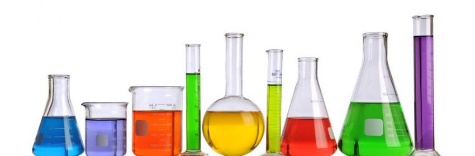 Objectif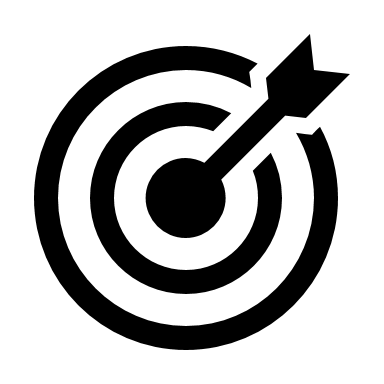 Identifier et distinguer un phénomène physique d’une réaction chimiqueMatériel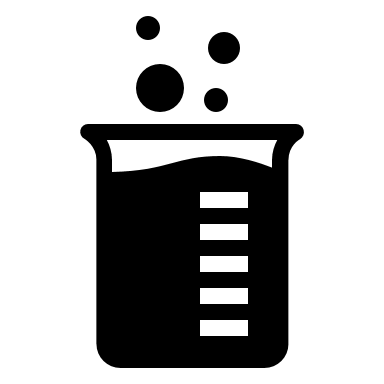 Mode opératoire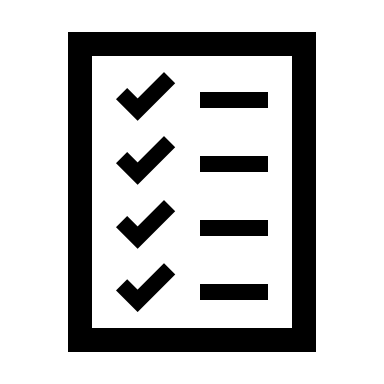 Expérience n°1 Verser dans un tube à essais 3 mL d’une solution de nitrate de plomb.Ajouter 3 mL d’iodure de potassium.Expérience n°2Allumer le bec bunsen. Enflammer à l’aide d’une pince métallique un petit morceau de magnésium. Laisser le phénomène se poursuivre en dehors de la flamme.Expérience n°3Chauffer (pas trop longtemps) un morceau de bougie dans un tube à essai.Expérience n°4Verser une demi-cuillère à café d’amidon dans un berlin contenant 20 ml d’eau.Ajouter 2 gouttes de lugol.Expérience n°5Verser 50 mL d’eau dans un berlin.Ajouter 1 cuillère à café de sel de cuisine dans le berlin.Mélanger.Rajouter 1 cuillère à café de sel de cuisine dans le berlin.Observer.Expérience n°6Mettre un petit morceau de magnésium dans un tube à essais (A).Verser 6 mL de chlorure d’hydrogène dans un tube à essai (A). Coiffer le tube à essai (A) d’un autre tube à essai (B) ouverture vers le bas. Sans retourner le tube à essai (B), le présenter légèrement incliné au-dessus d’une flamme.Schémas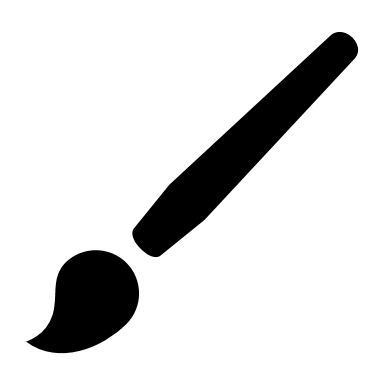 Schéma de l’expérience n°6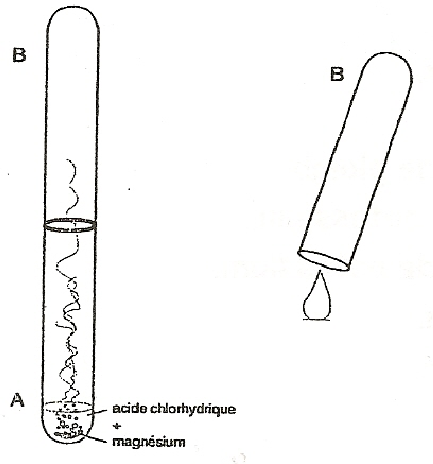 Notes supplémentaires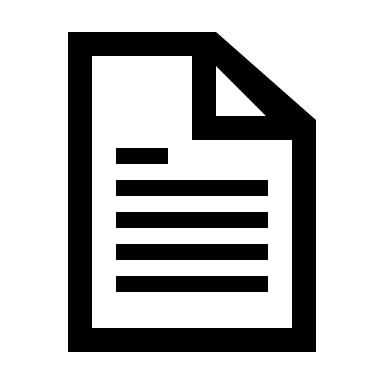 Par facilité, chaque groupe réalisera trois des six expériences proposées suivant ce tableau.Rapport de laboratoire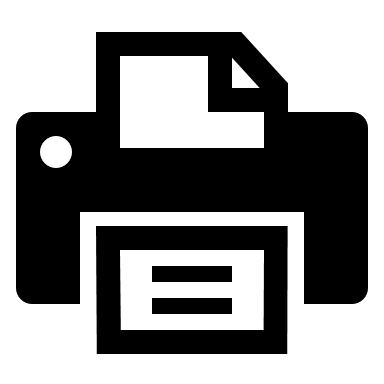 Indiquer l’objectif.Indiquer le matériel.Recopier le mode opératoire des trois expériences réalisées.Réaliser un tableau dans lequel sera noté pour chaque phénomène observé…Les observationsLe type de phénomène : physique ou chimiqueRéaliser un schéma annoté des trois expériences réaliséesEtablir une conclusion différenciant un phénomène physique d’une réaction chimique.Coller les feuilles de consignes dans le cahier de laboratoire. Faire le rapport dans le cahier de laboratoire.Sigles de sécurité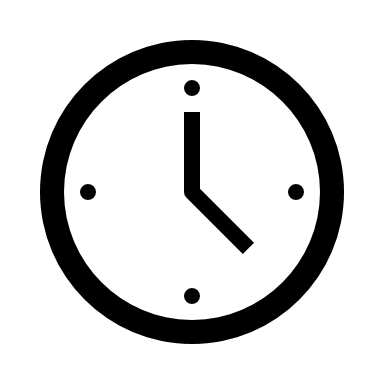 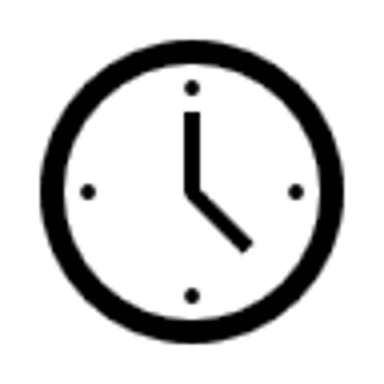 2Tubes à essai (Pyrex)3 mLSolution de nitrate de plomb1Porte tube à essai3 mLSolution d’iodure de potassium1Bec bunsen1 cmRuban de magnésium1Berlin de 100 mL6 mLChlorure d’hydrogène1Pince métallique½ ccAmidon1Allumette2 gouttesLugol1Cylindre gradué2 ccSel de cuisine (chlorure de sodium)1Cuillère/Eau1Bouge1Compte-gouttesGroupe n°1Réaliser les expériences 1, 3 et 6Groupe n°2Réaliser les expériences 3, 4 et 5Groupe n°3Réaliser les expériences 2, 3 et 6Groupe n°4Réaliser les expériences 1, 2 et 5Groupe n°5Réaliser les expériences 4, 5 et 6Groupe n°6Réaliser les expériences 1, 3 et 4Expérience n°1Expérience n°2Expérience n°3Expérience n°4Expérience n°5Expérience n°6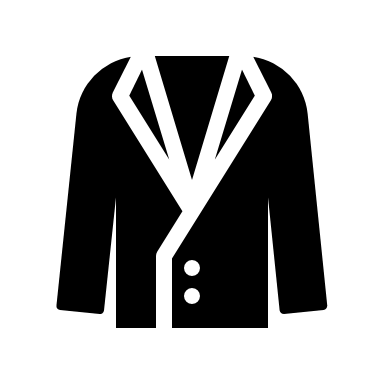 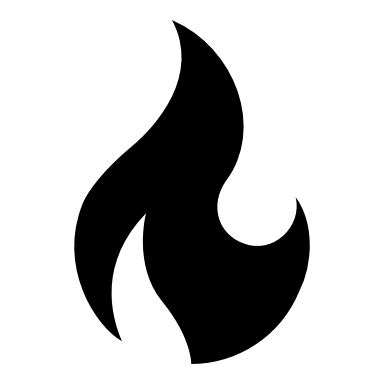 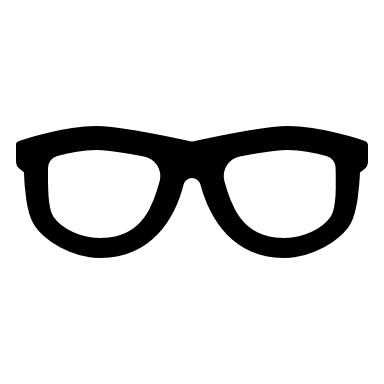 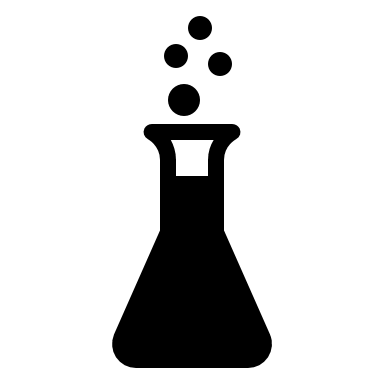 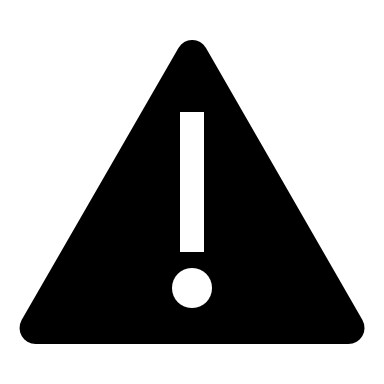 